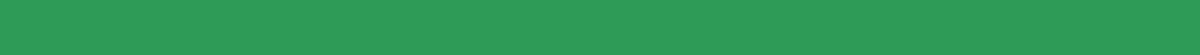 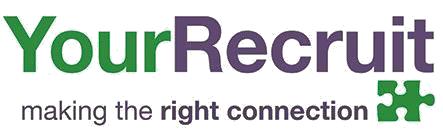 TIMESHEETLondon I Brighton I Caterham Email: tempadmin@yourrecruit.comClient Authorisation:I certify that the hours shown above will form the basis of an invoice. I confirm that the invoice will be paid within 7 days from the week ending date above. I have received a copy of the Company’s Terms of Business.If a client engages the temp named on this timesheet in a permanent position within 6 months of the end of the temporary assignment or passes their details on to a third party who subsequently engages the temp, then the client will be liable to pay a permanent introduction fee.Signed:	Position:Name:	Date:YourRecruit (UK) Limited Reg. No: 3022945 VAT Reg. No: 644 4972 13Please email your completed timesheet to us, using the contact details below:Email: tempadmin@yourrecruit.comName:Name:Week Ending:Week Ending:Nature of Assignment:Nature of Assignment:Report to:Report to:Company Name and Address:Company Name and Address:Start TimeFinish TimeLunch BreakTotal hours workedSaturdaySundayMondayTuesdayWednesdayThursdayFridayTotal hours worked for the week minus lunchbreaksTotal hours worked for the week minus lunchbreaksTotal hours worked for the week minus lunchbreaksTotal hours worked for the week minus lunchbreaksTotal hours worked for the week minus lunchbreaks